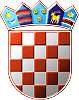 	               p.p. 110Sisak, __________________godine   OBRAZAC ZA POSTAVLJANJE VIJEĆNIČKOG PITANJA IME I PREZIME VIJEĆNIKA: _______________________________________KOME JE PITANJE UPUĆENO: _____________________________________SADRŽAJ PITANJA: 						POTPIS VIJEĆNIKA 					         ______________________